Работа с детьми в младшей группе «Ласточка» по лэпбуку   на тему «Лето».Воспитатель: Еремина Ольга Леонардовна.Лэпбук «Лето, ах, лето!» является дидактическим пособием для пополнения и расширения детских знаний о времени года - лето. В работе над пособием «Лето» участвовали воспитатель и дети.  Был отобран материал с учётом возраста воспитанников, принимающий непосредственное участие в оформлении пособия. Дети помогали оформлять лэпбук: подавали нужные картинки и даже наклеивали их.  Самый удобный вариант для ребят, это организация материалов по кармашкам. Для младших дошколят кармашки открытые, для того, чтобы им было удобнее доставать материал. Материал хранится в ярких разноцветных  конвертах, привлекающих внимание детей, украшенных по теме (цветочки, насекомые, облака, солнышко). Информация по теме оформлена в виде картинок (без текста для составления описаний детьми летних игр, домашних животных, приметах лета); дидактических игр, раскрасок, пазлов, пальчиковых игр. Материал оформлен  на карточках — небольшие листочки, на которых распечатаны или написаны стихотворения по теме, загадки, пословицы, поговорки, а также картинки для составления описаний.                                   Знакомство с лэпбуком.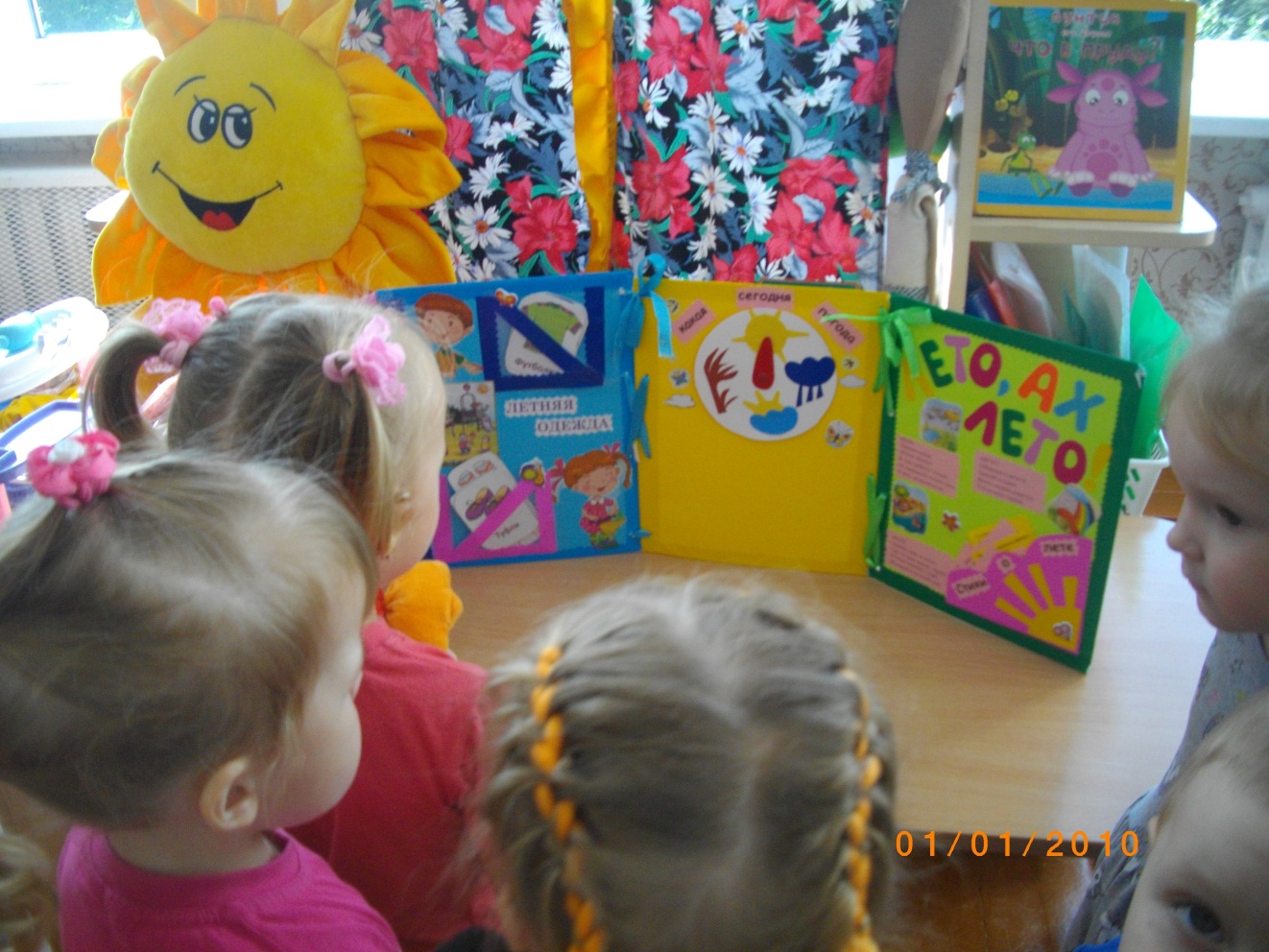 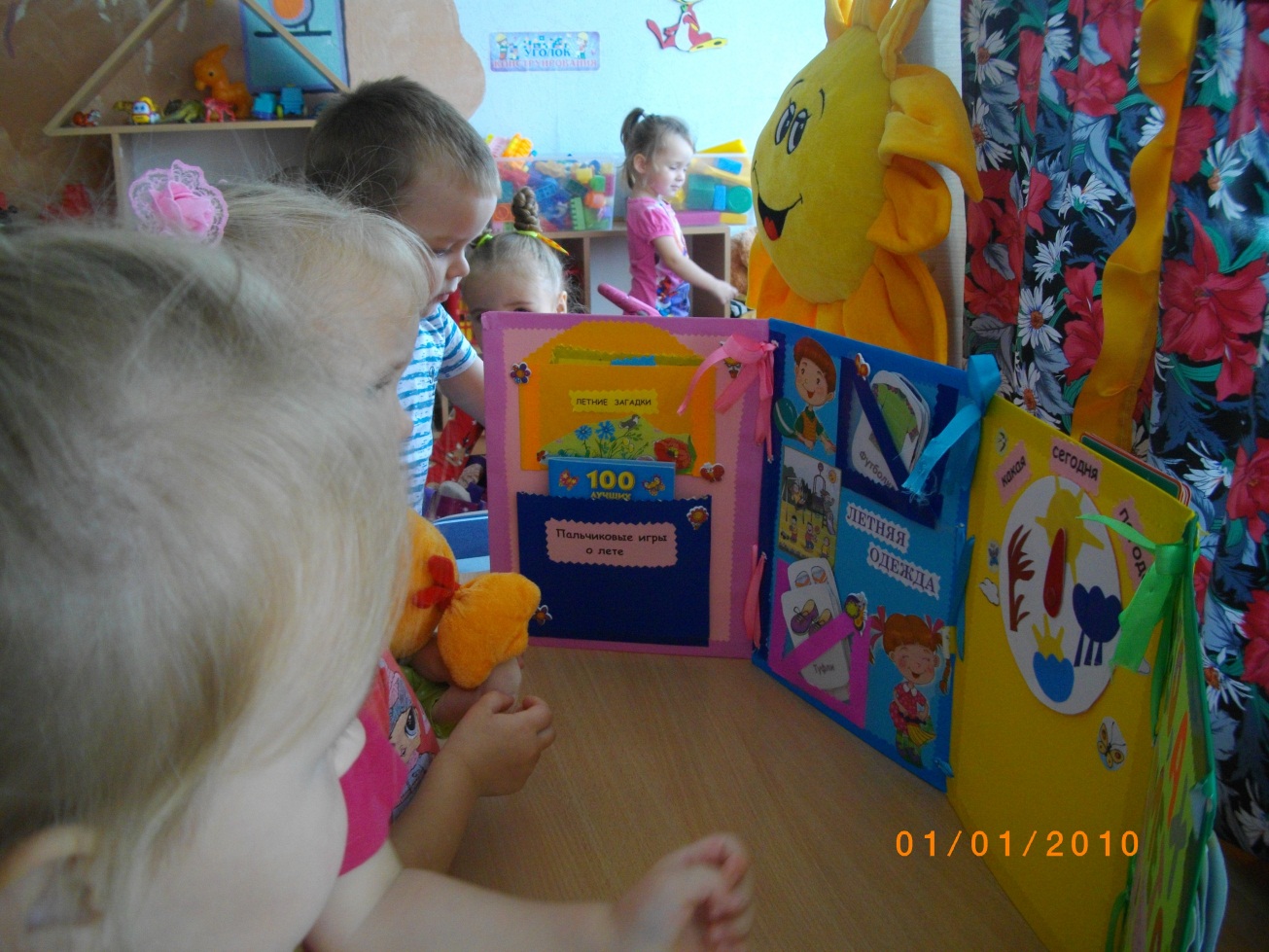 Дидактическая игра «Что растет на грядке, что растет на дереве»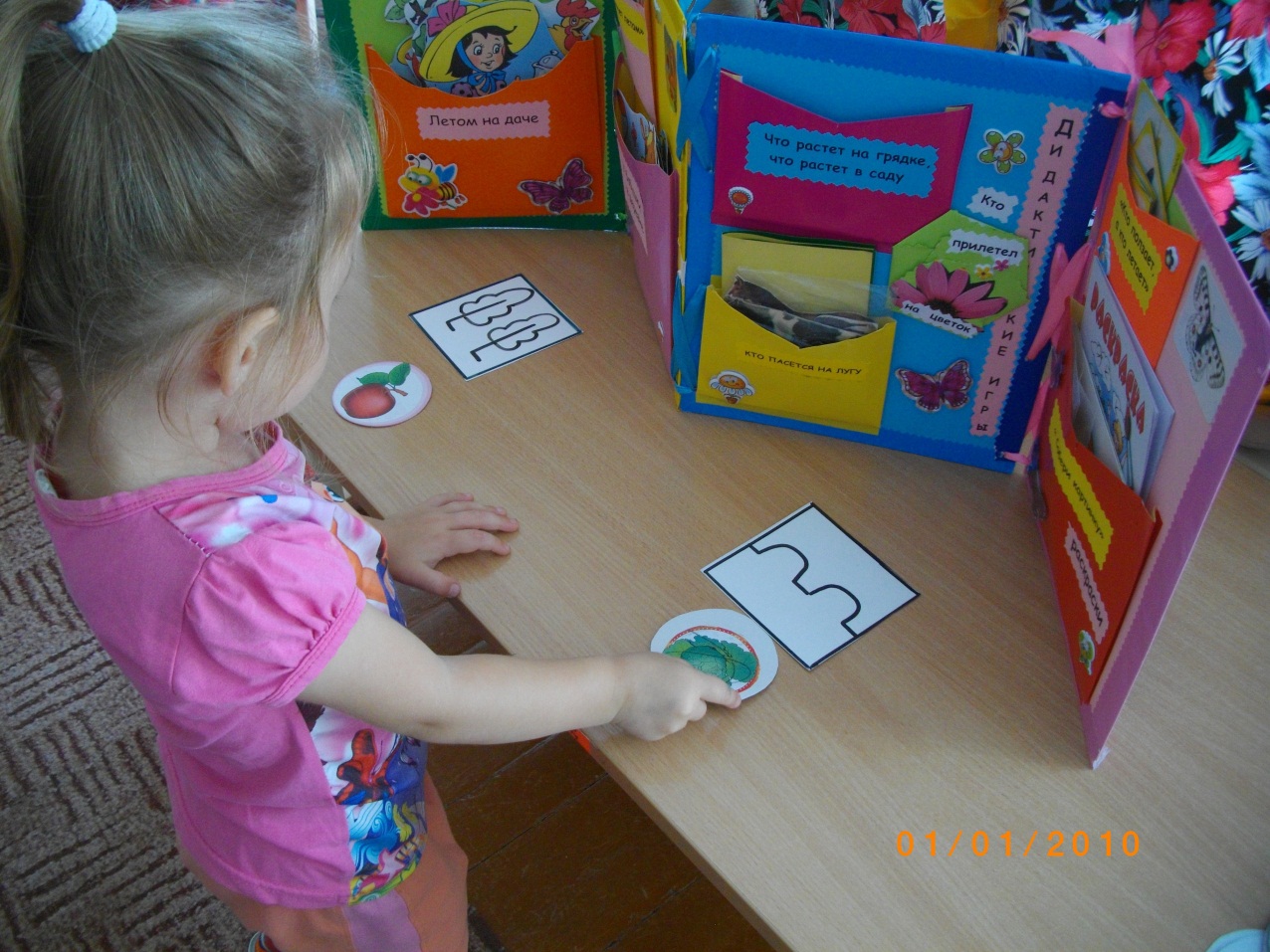 Знакомство с домашними животными через речевые картинки «У бабушки в деревне»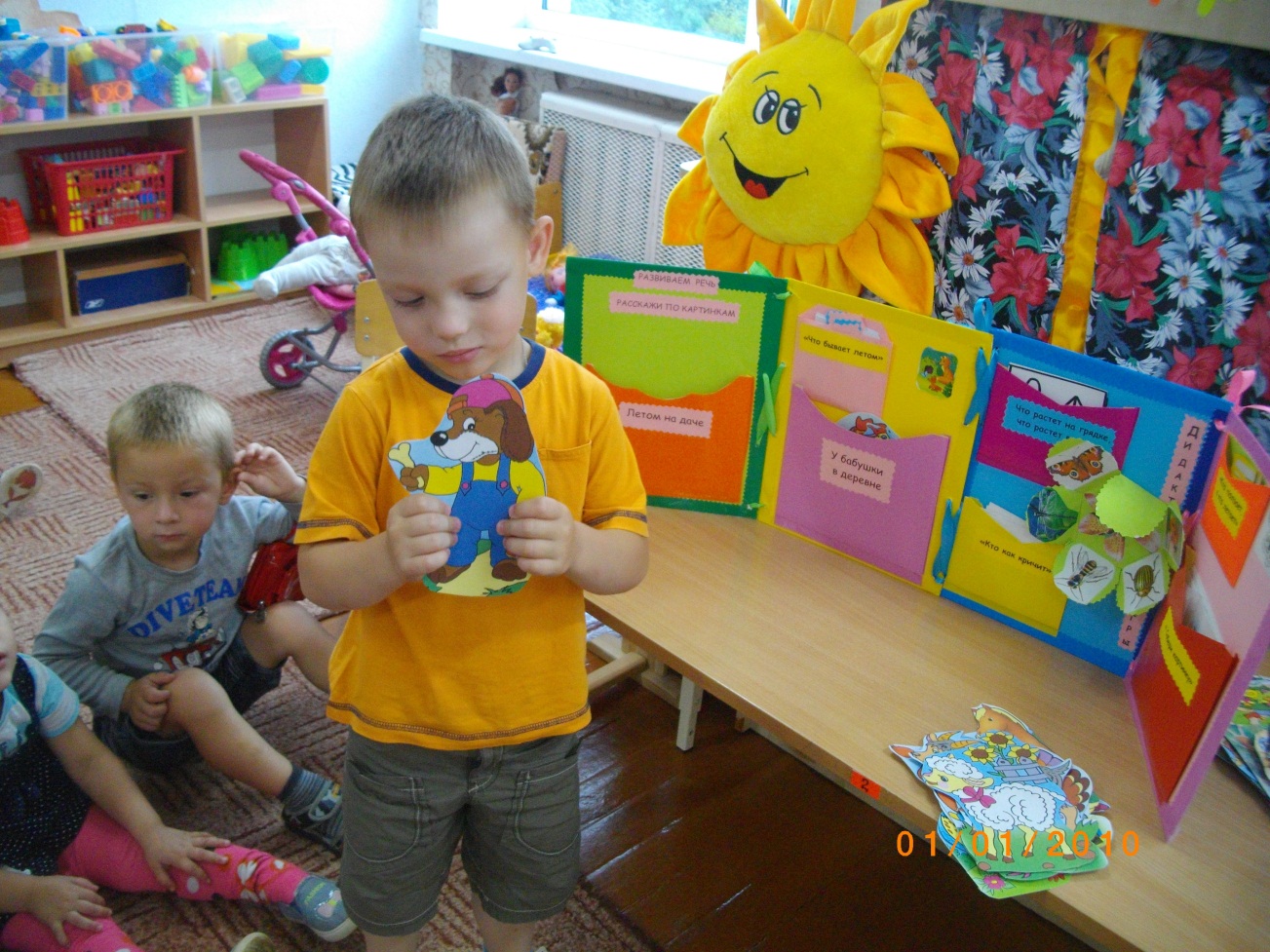 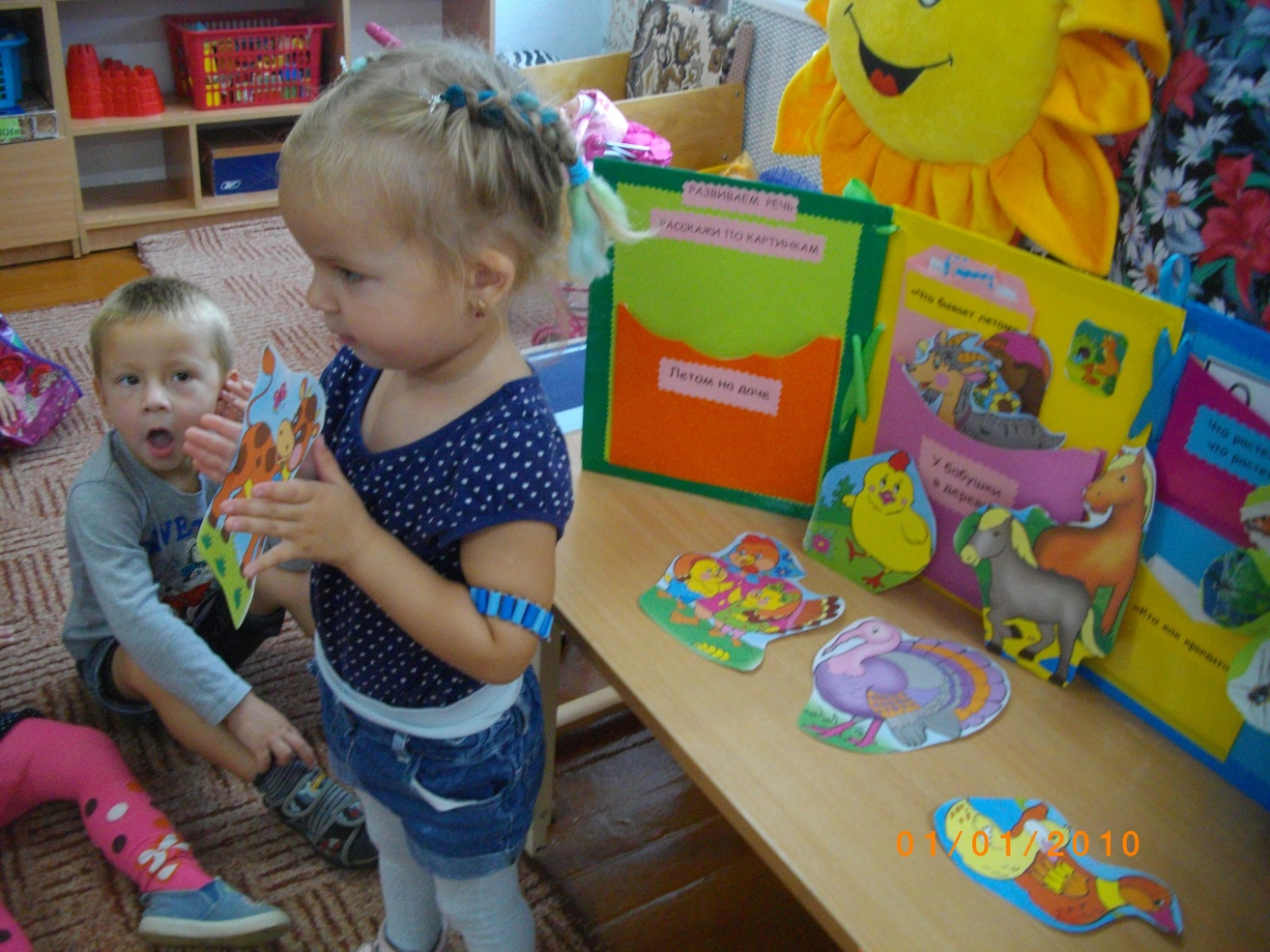              Дидактическая игра «Кто прилетел на цветок»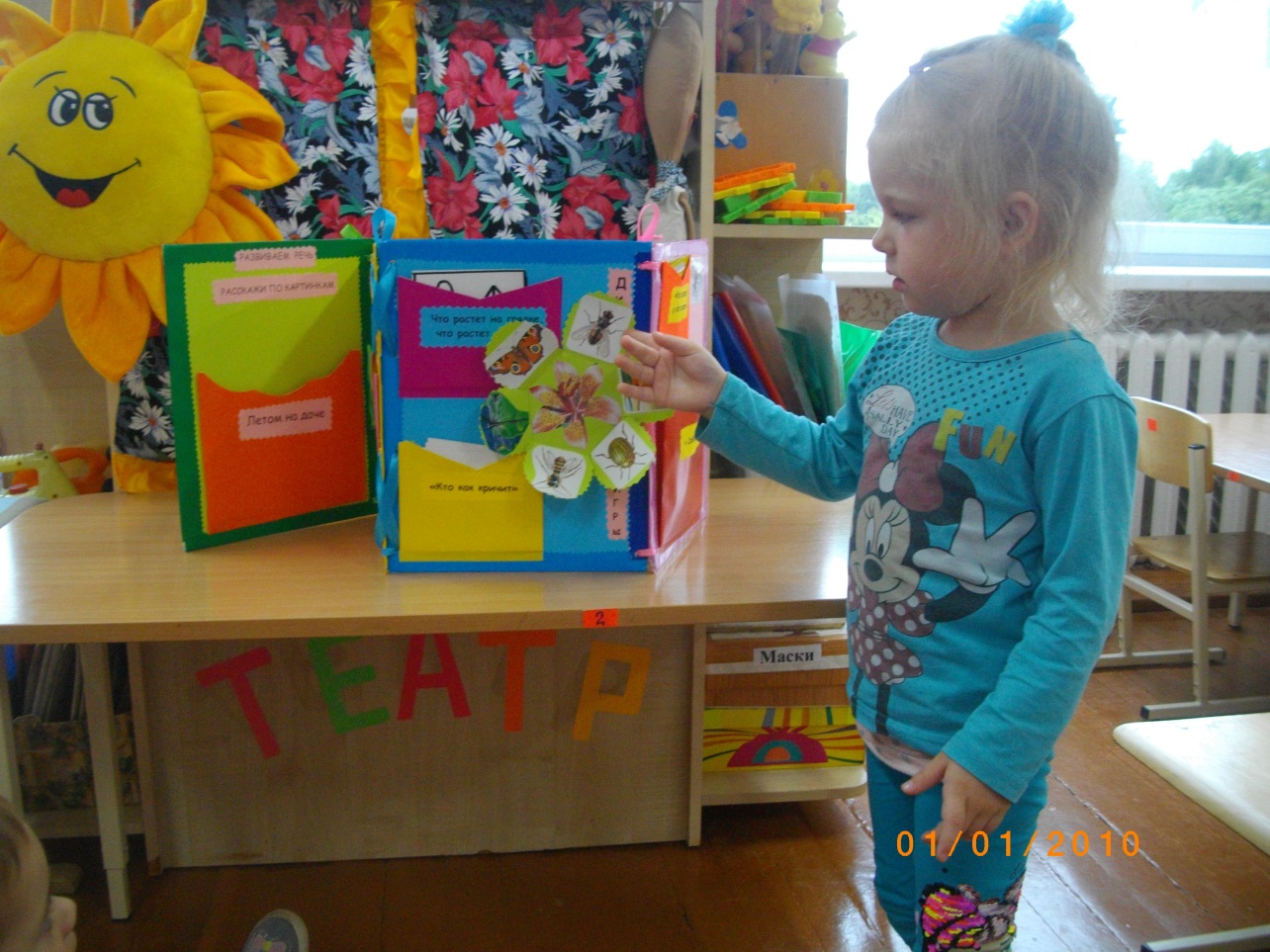                 Игровое пособие   «Какая сегодня погода»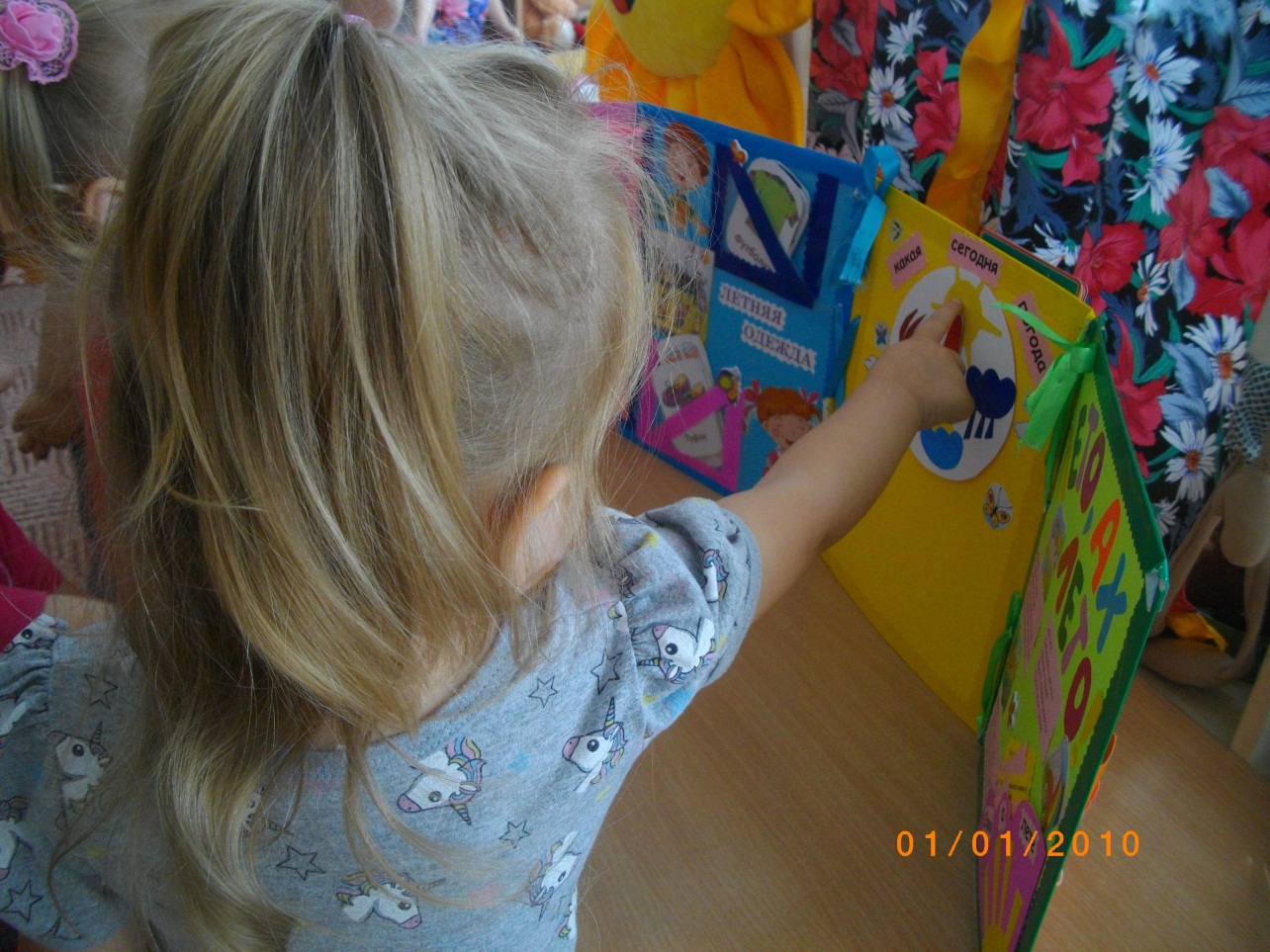 